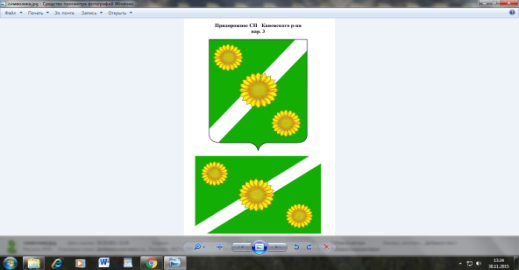 АДМИНИСТРАЦИЯ ПРИДОРОЖНОГО СЕЛЬСКОГО ПОСЕЛЕНИЯКАНЕВСКОГО РАЙОНАраспоряжениеО проведении плановой проверки за соблюдением трудового законодательства и иных нормативных правовых актов, содержащих нормы трудового права, в муниципального бюджетного учреждения культуры «Библиотечная система муниципального образования Придорожное сельское поселение»1 ноября 2023 года                           № 42-р                          станица Придорожная1. Провести проверку в отношении: муниципального бюджетного учреждения культуры «Библиотечная система муниципального образования Придорожное сельское поселение»2. Место нахождения: 353711,Российская Федерация, Краснодарский край,                                               Каневской район, станица Придорожная, улица                                         Красная,40                                    3. Назначить лицом(ами), уполномоченным(и) на проведение проверки: Заместителя Придорожного сельского поселения Каневского района Торнового Д.С.4. Установить, что настоящая проверка проводится в целях:4.1. осуществление мероприятий ведомственного контроля в соответствии с ежегодным планом проведения плановых проверок , утвержденных Распоряжением администрации Придорожного сельского поселения Каневского района от 1 ноября 2023 год № 41-р «Об утверждении плана проведения контрольных мероприятий по внутреннему ведомственному контролю в соответствии трудового законодательства и иных нормативных правовых актов, содержащих нормы трудового права на 2023 год»5. Задачами настоящей проверки являются: обеспечение соблюдения и защиты трудовых прав граждан, обеспечение исполнения требований трудового законодательства и иных нормативных правовых актов, содержащих нормы трудового права.6. Предметом настоящей проверки является (выбрать нужное):1) соблюдение требований правил ведения и хранения трудовых книжек в соответствии с Постановлением Правительства РФ от 24.07.2021 № 12507. Срок проведения проверки: 12.12.2023г. – 18.12.2023г.К проведению проверки приступить с "12" декабря 2023 г.Проверку окончить не позднее "18"декабря 2023 г.8. Правовые основания проведения проверки:Закон Краснодарского края от 11 декабря 2018 года N 3905-КЗ «О ведомственном контроле за соблюдением трудового законодательства и иных нормативных правовых актов, содержащих нормы трудового права, в Краснодарском крае» (с изменениями на 8 февраля 2021 года) (в ред. Закона Краснодарского края от 08.02.2021 N 4413-КЗ)9. В процессе проверки провести следующие мероприятия по ведомственному контролю:9.1.  соблюдение требований правил ведения и хранения трудовых книжек10. Перечень документов, представление которых необходимо для достижения целей и задач проведения проверки: Трудовые книжки.11. Контроль за выполнением настоящего приказа оставляю за собой.12. Распоряжение вступает в силу со дня его подписания.ГлаваПридорожного сельского поселенияКаневского района                                                                            М.Е. Авакьян